Publicado en  el 05/05/2015 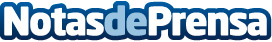 La reserva hidráulica española se encuentra al 78,7% de su capacidad totalDatos de contacto:Nota de prensa publicada en: https://www.notasdeprensa.es/la-reserva-hidraulica-espanola-se-encuentra-al_6 Categorias: Industria Alimentaria http://www.notasdeprensa.es